															ANEXO I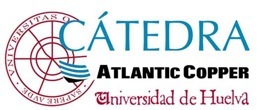 FORMULARIO DE SOLICITUD PARA PARTICIPAR EN LA I CONVOCATORIA DE PREMIOS A TRABAJOS DE FIN DE GRADO Y FIN DE MÁSTER PARA EL CURSO ACADÉMICO 2018/19 DE LA CÁTEDRA ATLANTIC COPPER.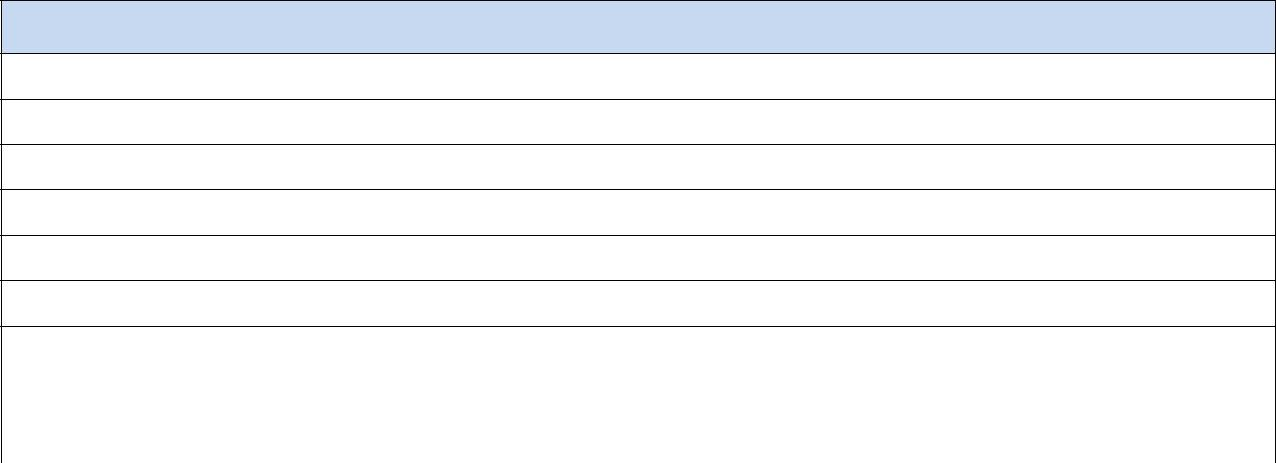 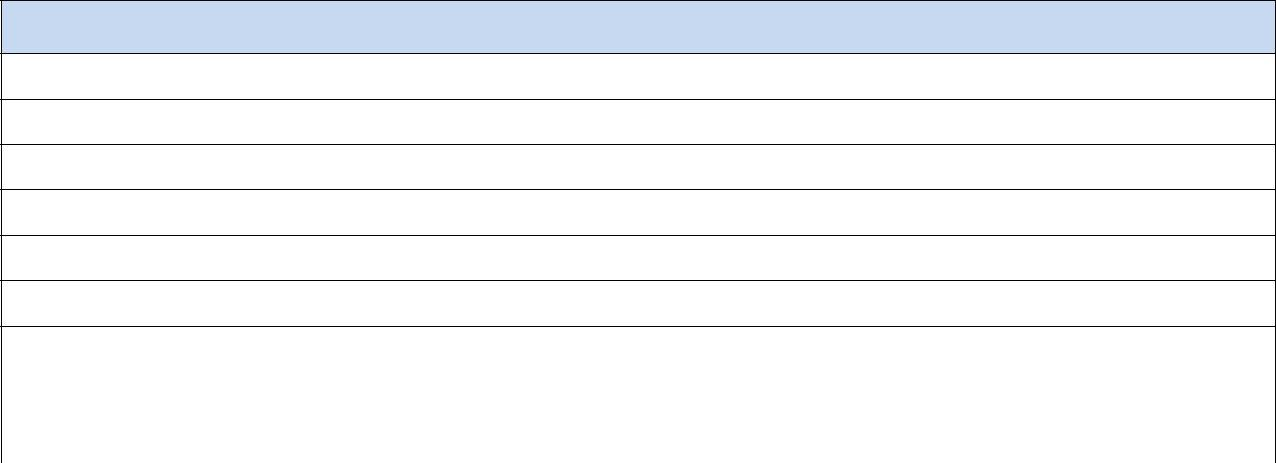 En………………………………a……….de…………………de………….De conformidad con lo establecido en la Ley 34/2002 de 11 de julio, de Servicios de la Sociedad de la Información y del Comercio Electrónico, en el caso de que usted desee dejar de recibir comunicaciones comerciales por parte de la Cátedra Atlantic Copper puede solicitar la baja del servicio enviando un email a la siguiente dirección de correo electrónico catedra.atlanticcopper@uhu.es.o bien marcando la casilla siguiente: No autorizo el envío de comunicaciones por medios electrónicos por parte de la Cátedra Atlantic CopperFdo.:ANEXO IIMODELO DE DECLARACIÓN JURADAD/Dña.	, siendo mayor de edad, con número deDNI………………..y letra…., con domicilio en	de la provincia de……………………….. en la calle……………………..y número…………………………….Declaro que: Autorizo a la Cátedra Atlantic Copper para que me realice fotos durante las actividades que se desarrollen en relación con esta convocatoria, así como que puedan ser difundidas por cualquier medio, siempre con carácter gratuito.Conozco, acepto y cumplo las bases para participar en la I Convocatoria de Premios a Trabajos de Fin de Grado y Fin de Máster para el curso académico 2018/19 de la Cátedra Atlantic Copper.Soy el autor del trabajo presentado y no he obtenido información privilegiada.Me hago responsable ante cualquier reclamación sobre propiedad intelectual o utilización de información y/o documentación de propiedad privada.Me comprometo a informar de cualquier cambio o situación que pudiera verse modificada y afectar a dicha convocatoria.La información y documentación presentada es fidedigna.Aceptaré la decisión de la entidad organizadora.Y para que así conste a los efectos oportunos, firmo la presente declaración en	,a…… de……………………….de…………..Fdo.:DATOS TFG / TFMDATOS TFG / TFMAutor TFG:Autor TFM:Título del trabajo:Título del trabajo:Fecha de presentación:Fecha de presentación:Tutor/a o Director/a:Tutor/a o Director/a:Calificación obtenida:Calificación obtenida:Línea:Línea:Resumen:Resumen: